Формирование гражданско-патриотического воспитания юношей 10 – 11 классов через работу ресурсного центра и взаимодействие с воинской частьюВ.А.Сухомлинский писал: «Воспитание гражданственности – это воспитание души».В трудах К.Д.Ушинский прослеживается идея развития у детей патриотизма, глубокой любви к Родине: «Как нет человека без самолюбия, так нет человека без любви к Отечеству. Эта любовь дает воспитанию верный ключ к сердцу человека и могущественную опору для борьбы с его дурными, природными, личностными, семейными и родовыми наклонностями».Педагог А.С.Макаренко считал необходимым воспитывать такие качества гражданина, как образованность, общественная и политическая активность, умелое и активное участие в государственном управлении и общественной жизни. Идеи великих педагогов сохранили свою актуальность и в современной социокультурной ситуации. В приоритетных направлениях государственной молодежной политики важное место занимает воспитание у школьников чувства истинного патриотизма и формирование твердой гражданской позиции. В свою очередь Кодексом Республики Беларусь об образовании четко определено место и роль воспитания в системе образования, которая рассматривается как приоритетное направление в деятельности учреждения образования. Учреждение образования является одним из важнейших социальных институтов, обеспечивающих воспитательный процесс и реальное взаимодействие учащихся, родителей и социума. Основными составляющими воспитания являются гражданское и патриотическое воспитание, направленное на формирование у обучающегося активной гражданской позиции, патриотизма, правовой, политической и информационной культуры [2].Воспитание гражданина страны – одна из главных задач учреждения образования. Гражданственность не дается сразу, она формируется постепенно, по мере складывания и развития личности.Учебный предмет «Допризывная подготовка» признан эффективно воспитывать у молодежи патриотизм, высокие моральные качества и идеологическую убежденность.Допризывная подготовка организуется и проводится с юношами на основании Закона Республики Беларусь «О воинской обязанности и воинской службе» в учреждениях общего среднего, профессионально-технического и среднего специального образования.Целью учебного предмета является патриотическое воспитание учащихся, формирование у обучаемых знаний и умений, необходимых для защиты суверенитета Республики Беларусь, а также морально-психологической готовности юношей к военной службе [1].Ознакомление допризывников с основами военного дела, практическая отработка приёмов, упражнений и нормативов военной тематики должны способствовать формированию морально-психологической готовности к военной службе, а также приобретению первоначальных знаний и умений, которые помогут молодым воинам быстрее адаптироваться к военной службе [3].В настоящее время происходит возрождение допризывной подготовки, для которой нужны новые идеи, профессиональные кадры и соответствующая материально-техническая база.Однако, в настоящее время особенно актуальны и требующие решений следующие проблемы:обеспеченность подготовленными и имеющими опыт военной службы учителями допризывной подготовки;обеспеченность учебно-методического и материально-технического оснащения.Обозначенные проблемы необходимо решать постепенно.В 2019/2020 учебном году с целью повышения профессиональной компетентности педагогических работников района в сфере изучения учебного предмета «Допризывная подготовка» был создан ресурсный центр по допризывной подготовке. Деятельность ресурсного центра направлена не только на оказание организационной, информационной, методической помощи учителям допризывной подготовки, а и на организацию взаимодействия с воинской частью. Для повышения качества допризывной подготовки юношей, повышения эффективности гражданского-патриотического воспитания и проведение профессиональной ориентации учащихся был разработан План взаимодействия с воинской частью 97047 ресурсного центра по допризывной подготовке государственного учреждения образования «Средняя школа № 4 г. Несвижа» (далее – План взаимодействия). В Плане взаимодействия предусмотрены следующие формы организации гражданско-патриотического воспитания юношей 10-11 классов:организация экскурсий в воинскую часть;проведение практических занятий по допризывной подготовке на базе воинской части;организация учебно-полевых сборов для учащихся 10 классов на базе воинской части.привлечение учащихся к благоустройству и уходу за воинскими захоронениями, памятниками совместно с военнослужащими;проведение военнослужащими уроков мужества;организация встреч военнослужащих, ветеранов воинов-интернационалистов с учащимися;совместное проведение спортивных мероприятий;проведение мероприятия по профессиональной ориентации учащихся: проведение с учащимися встреч, круглых столов с целью ознакомления учащихся с порядком прохождения воинской службы, поступления и обучения в военных учебных заведениях;участие должностных лиц воинской части в проведении родительских собраний. (Приложение)С целью дальнейшего совершенствования форм и методов взаимодействия с воинской частью в следующем учебном году необходимо организовать факультативное занятие гражданско-патриотической направленности.ЛитератураИнструктивно-методическое письмо Министерства образования Республики Беларусь «Об организации в 2020/2021 учебном году образовательного процесса при изучении учебных предметов и проведении факультативных занятий при реализации образовательных программ общего среднего образования».Кодекс Республики Беларусь об образовании.Концепция развития профессиональной ориентации молодежи в Республике Беларусь, утвержденная постановлением Министерства труда и социальной защиты Республики Беларусь, Министерства экономики Республики Беларусь, Министерства образования Республики Беларусь от 31.03.2014 № 15/27/23.ПриложениеОрганизация экскурсий в воинскую часть, проведение практических занятий по допризывной подготовке на базе воинской части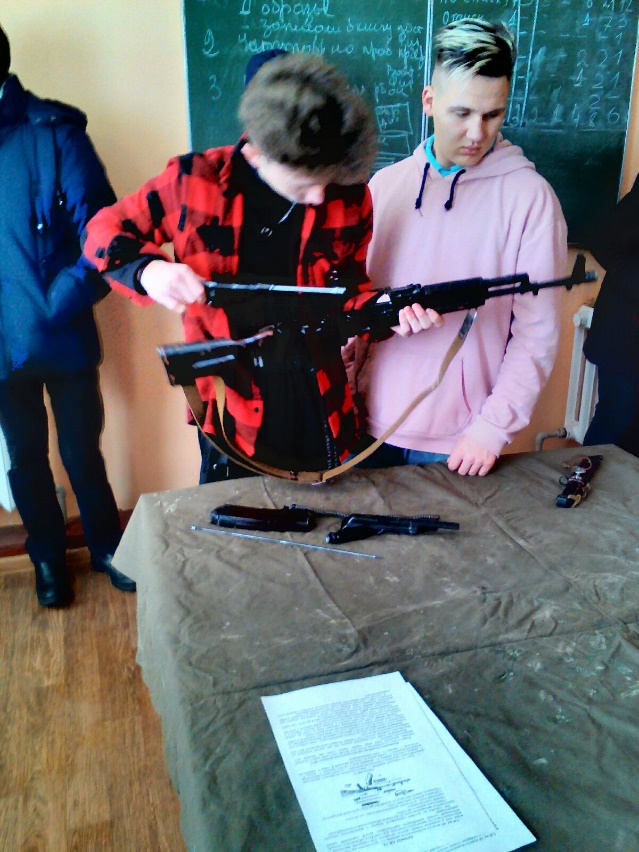 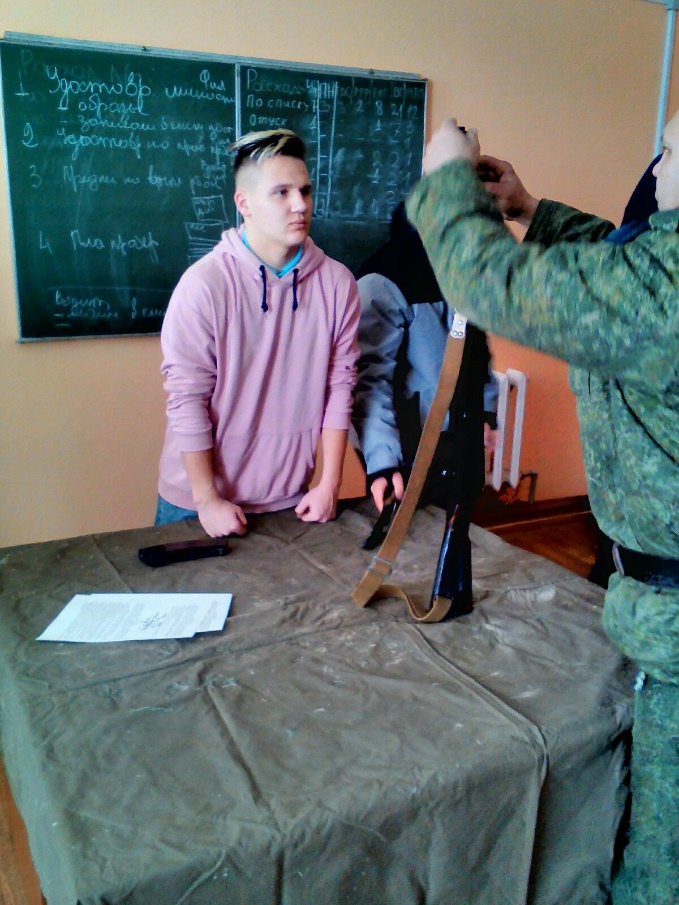 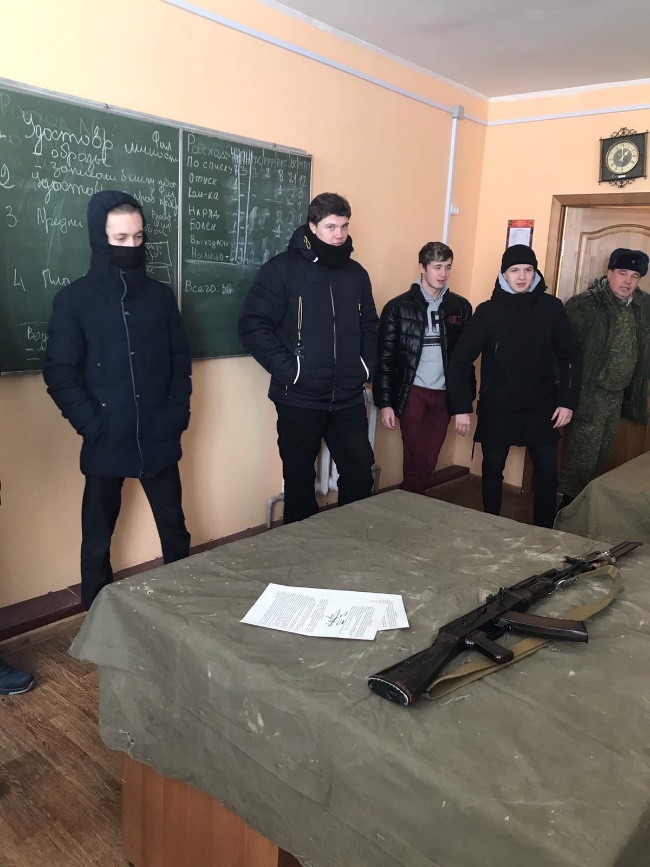 Проведение военнослужащими Уроков мужества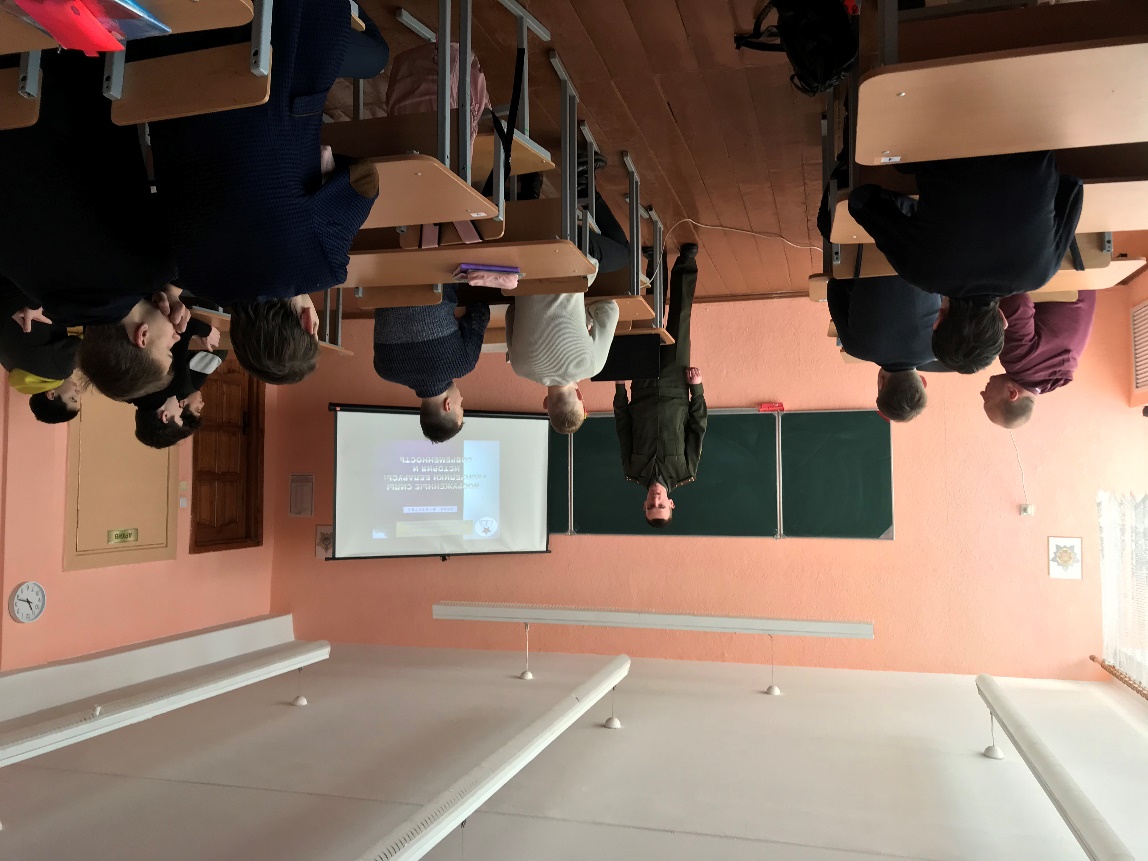 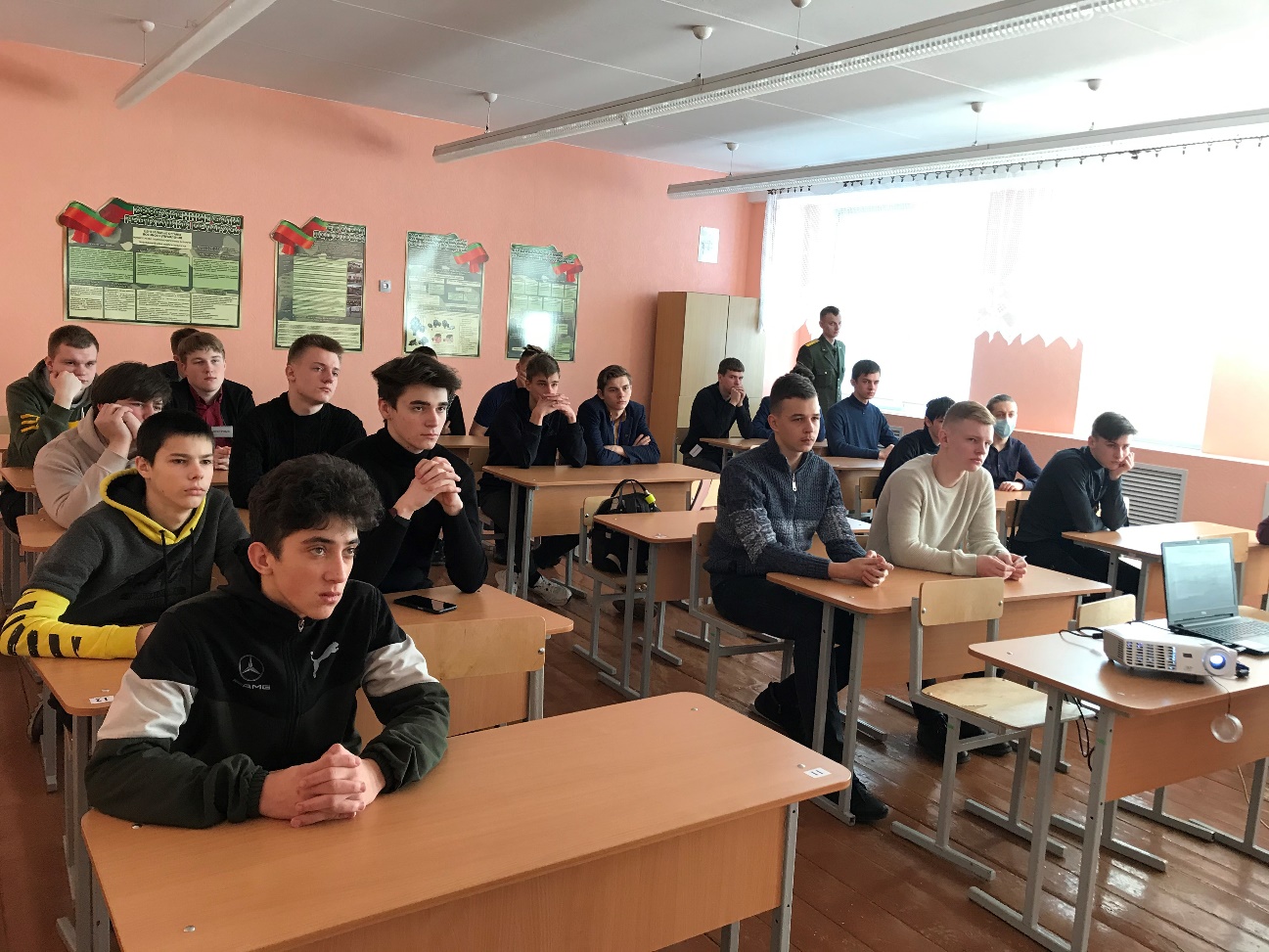 Организация учебно-полевых сборов для учащихся 10 классовна базе воинской части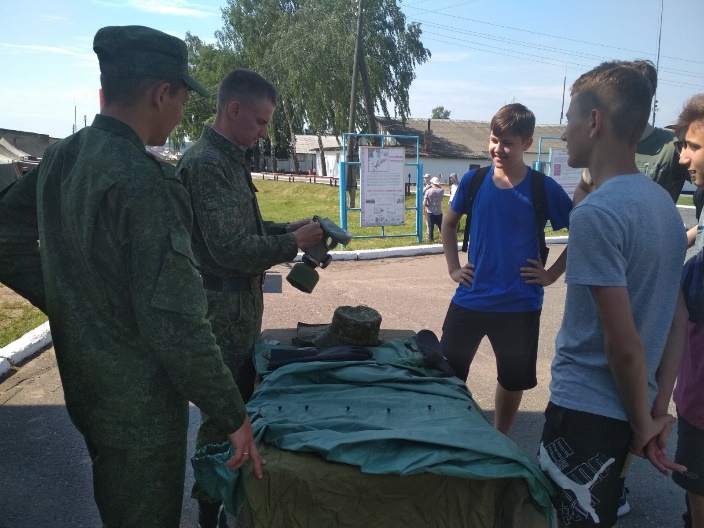 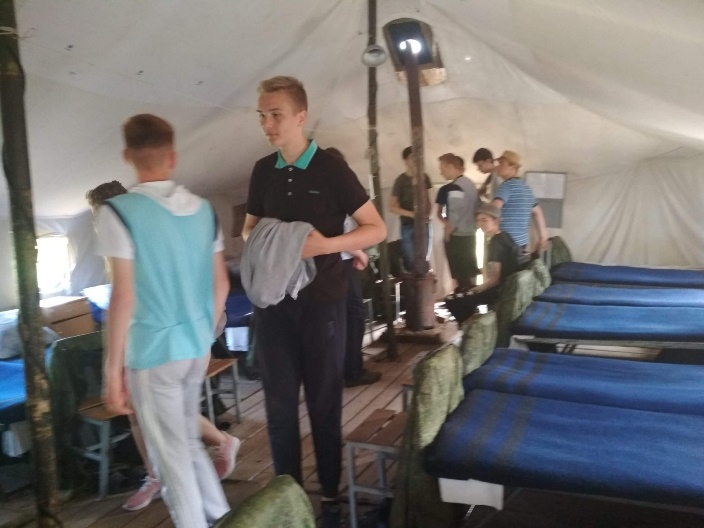 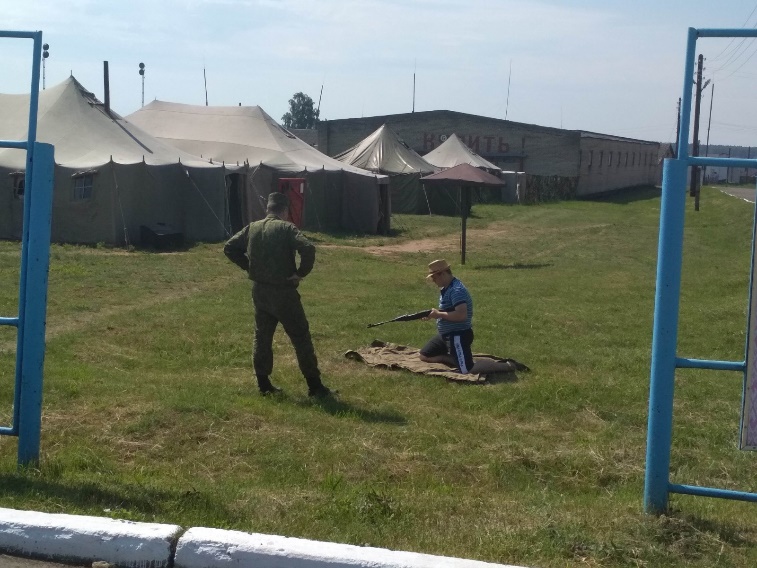 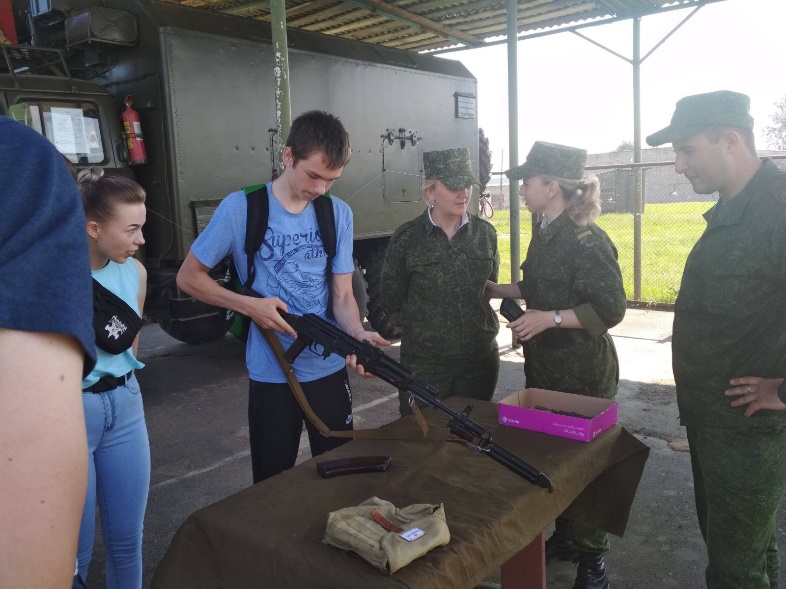 Проведение мероприятия по профессиональной ориентации учащихся: проведение с учащимися встреч, круглых столов с целью ознакомления учащихся с порядком прохождения воинской службы, поступления и обучения в военных учебных заведениях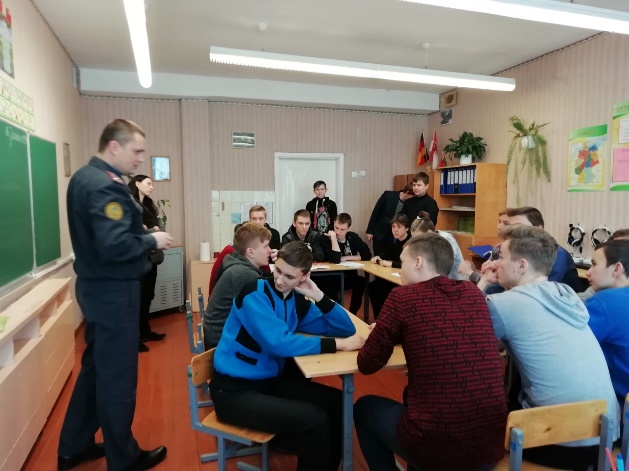 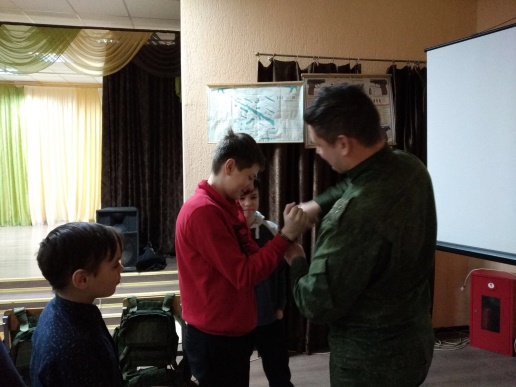 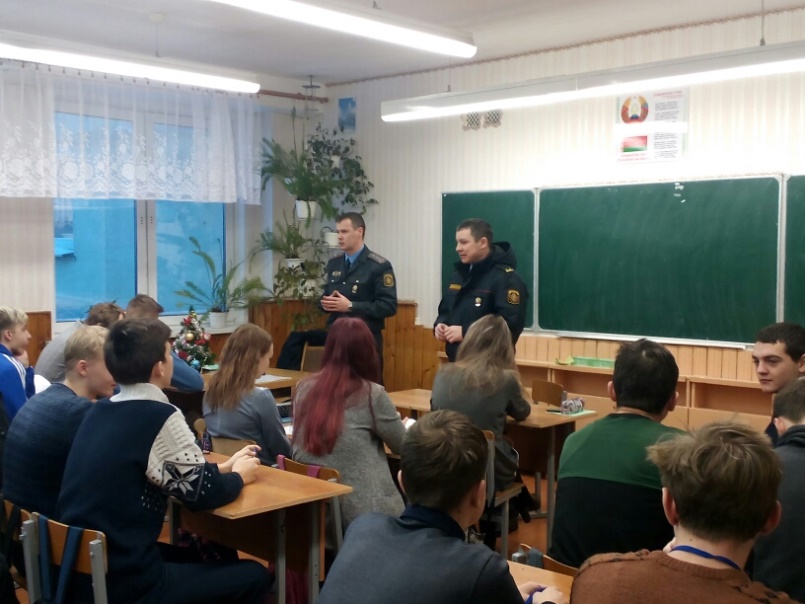 